Grazia Miglietta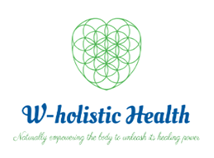 Functional Diagnostic Nutrition ® PractitionerHolistic Health Practitionerinfo@w-holisticHealth.comwww.W-holisticHealth.com                                                  wholistichealthadvocate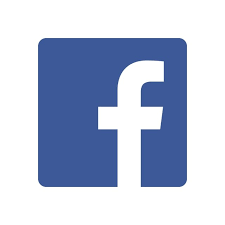 
Your Complimentary Ideal Health & Weight Discovery Session!During this Free 45-minute session I will dedicate my time to exploring what’s been going on with you, where your biggest healing opportunities are and what you should do next to take back control of your health and become the CEO of your own health!Tell me a little about you and what I can help with. Fill out the form below and you will be sent a link to schedule your appointment.One conversation can change your life.INITIAL CONFIDENTIAL QUESTIONNAIREName and last name: _____________________   Age and sex: ________   E-mail: ________________________ Preferred Phone: ____________1. What is your main health complaint? ________________2. How often does it bother you?   Every day: ___   Once per week: ___   Once per month: ___   Other: _____3. How long has it been going on for? 1-6 Months: ____ 1-3 Years: ____ Over 3 Years: ____4. What have you tried so far that has not worked? _______________5. What (or who) would prevent you from completing a health-rebuilding or weight loss      program? Children: ___   Partner: ___   Time: ___   Self: ___   Money: ___   Fear: ___       Resources: ___   Job: ___6. What is your current diet like? Please be specific: list breakfast, lunch, dinner, and     snacks, as well as the times you eat: _________________ 7. Are you taking any supplements or medications? Please list what you take and what it is       for: ___________________8. What would you like your health to be in 3 months from now? ______________       How about 6 months from now? _________________9. What obstacles, challenges, and struggles do you face regarding diet/lifestyle? ________10. If we were to work together what would you expect to achieve from working with       me? ______________11. What are 3-5 things you LOVE about your life and you are grateful for? _________________12. On a scale of 1-10 (ten being particularly important), how important is it to you to       resolve this? _______________P.S.: Once filled out, please send this as an attachment to info@W-holisticHealth.com Thank you.N.B.: Everything you share with me is held in strict confidence, and I guarantee your privacy. A Glimpse for Your Ideal Health & Weight Discovery Session:My brand statement is: “Naturally empowering the body to unleash its healing power”. I want my clients to have the empowerment and education for self-care to stay healthy for the rest of their lives.I do not diagnose or treat any specific conditions or focus on symptoms but treat the body as a whole. All recommendations are voluntary in application.